T.CBATTALGAZİ KAYMAKAMLIĞIKAZIM KARABEKİR İLKOKULU MÜDÜRLÜĞÜ2019-2023 STRATEJİK PLANI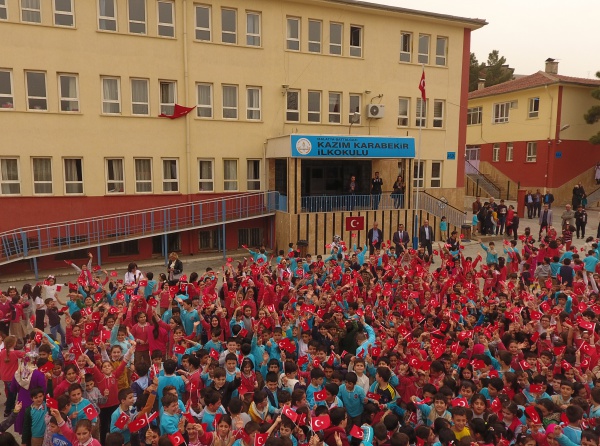 BATTALGAZİ/MALATYA2019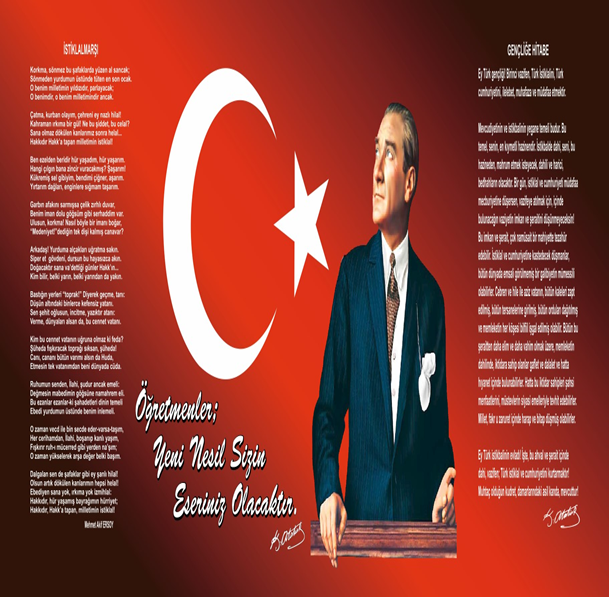 Müspet bilimlerin temellerine dayanan, güzel sanatları seven, fikir terbiyesinde olduğu kadar beden terbiyesinde de kabiliyeti artmış ve yükselmiş olan erdemli, kudretli bir nesil yetiştirmek, ana siyasetimizin açık dileğidir.Mustafa Kemal ATATÜRKSUNUŞ: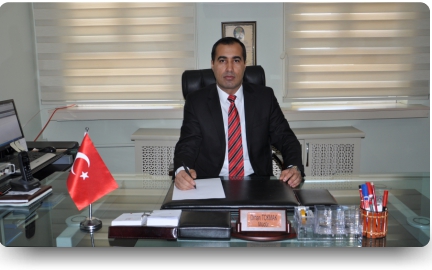     Teknoloji, enformasyon ve iletişim alanlarındaki büyük gelişmeler ülkelerin her sektörde yarışını hızlandırmış, dolayısıyla rekabet artmış; kalite ve verimlilik daha da önem kazanmıştır	Yaşanan hızlı değişimler, bireyleri, kurumları hatta ülkeleri etkilemektedir. Gelişen yeni durumlara olumlu, hazırlıklı olmayanlar olumsuz yönde etkilenecektir. 	Dünyadaki gelişme ve değişimlere bağlı olarak yönetilmesi gereken yeni durumlara bütün kurumlarda olduğu gibi en fazla eğitim kurumlarının da hazırlıklı olmaları gerekmektedir. Bunun için Eğitim Kurumlarının kendi potansiyellerini verimli kullanarak kendini geliştirmesi bir zorunluluk haline gelmiştir. İşte bu çerçeveden bakıldığında, kurum olarak, varlığımızı sürdürebilmek, daha iyi ve güvenli bir gelecek sağlamak için planlı yaşamak zorundayız.	Değişen yeni durumlarla orantılı olarak insan-zaman ilişkisi daha da belirginleşmiştir. Günümüzde zamanın azlığından şikâyet eden insanların sayısı azımsanmayacak kadar çoktur. Oysaki zaman insanların her dönemde eşit olarak sahip oldukları tek kaynaktır. Üstelik çoğaltılamaz ya da depolanamaz. İnsanların zamana karşı bu tavırları, planlı yönetim çalışmalarının ortaya çıkmasına neden olmuştur. 	Ülkemizde oldukça yeni olan stratejik planlama ile iş verimi ve motivasyon artarak maliyetler düşürülmekte, kalite yükseltilmekte, sonuçta başarı ve memnuniyet gelmektedir.	Hazırlanan bu “Stratejik Plan”ın Kurumsal amaçlarımıza ulaşmak için önümüzdeki 5 yıl kaynakları etkili ve verimli bir şekilde kullanma ve kendimizi geliştirme sürecine katkıda bulunması temennisiyle başta planlama ekibi olmak üzere, planlamanın her aşamasında katkı sağlayan herkese teşekkür ediyorum.Orhan TOKMAKOkul MüdürüBÖLÜM IGİRİŞ vePLAN HAZIRLIK SÜRECİ5018 Sayılı Kamu Mali Yönetimi ve Kontrol Kanunu ile kamu kaynaklarının daha etkili ve verimli bir şekilde kullanılması, hesap verebilir ve saydam bir yönetim anlayışının oluşması hedeflenmektedir.2019-2023 dönemi stratejik planının hazırlanması sürecinin temel aşamaları; kurul ve ekiplerin oluşturulması, çalışma takviminin hazırlanması, uygulanacak yöntemlerin ve yapılacak çalışmaların belirlenmesi şeklindedir.Okulumuzun 2019-2023 dönemlerini kapsayan stratejik planhazırlık aşaması, üst kurul ve stratejik plan ekibinin oluşturulması ile başlamıştır. Ekip üyeleri bir arayagelerek çalışma takvimini oluşturulmuş, görev dağılımı yapılmıştır. Okulun 2015-2019 Stratejik Planda yer alan amaçlar, hedefler, göstergeler ve faaliyetler incelenmiş ve değerlendirilmiştir.Eğitim Vizyonu 2023, mevzuat, üst politika belgeleri, paydaş, PESTLE, GZFT ve kuruluş içi analizlerinden elde edilen veriler ışığında eğitim ve öğretim sistemine ilişkin sorun ve gelişim alanları ile eğitime ilişkin öneriler tespit edilmiştir.Planlama sürecine aktif katılımını sağlamak üzere paydaş anketi, toplantı ve görüşmeler yapılmıştır. Geleceğe yönelim bölümüne geçilerek okulumuzun amaç, hedef, gösterge ve eylemleri belirlenmiştir. Çalışmaları yürüten ekip ve kurul bilgileri altta verilmiştir.S2019-2023 Stratejik Plan üst kurulu Tablo 1’de yer almaktadır.Tablo 1. Stratejik Plan Üst KuruluSTRATEJİK PLAN ÜST KURULUBÖLÜM IIDURUM ANALİZİDurum analizi bölümünde okulumuzun mevcut durumu ortaya konularak neredeyiz sorusuna yanıt bulunmaya çalışılmıştır. Bu kapsamda okulumuzun kısa tanıtımı, okul künyesi ve temel istatistikleri, paydaş analizi ve görüşleri ile okulumuzun Güçlü Zayıf Fırsat ve Tehditlerinin (GZFT) ele alındığı analize yer verilmiştir.Okulun Kısa TanıtımıOkulumuz Malatya ili Battalgazi İlçesi Çöşnük Mahallesinde, 1985 yılında Milli Eğitim Müdürlüğü tarafından 5 derslikli ve tek kat olarak hizmete açılmıştır. Altı dönüm üzerine kurulan okulumuzun arsası hayırsever vatandaşımız tarafından hibe edilmiştir. Daha sonra 1992 yılında okulumuz binasının ikinci katı tamamlanmıştır. 1997 yılında  ortaokul binası olarak kullanılmak üzere üç kat ve 16 derslikli yeni okul binası ek olarak yapılmıştır. 2017-2018 eğitim-öğretim yılında ortaokul bölümünün taşınması ile okulumuz ikili eğitimden normal eğitime geçerek iki binada eğitime başlamıştır.Okulumuzda  il, ilçe çapında düzenlenmiş olan birçok proje başarıyla  yürütülmüştür.  Kurumumuz il genelinde Geleneksel Çocuk Oyunları, masa tenisi, satranç, karate ve  halk oyunlarında dereceye girmiş,  BİLSEM giriş sınavlarında yüksek sayıda kazanıma ulaşmıştır.  Okulumuz Beyaz Bayrak  ve  Beslenme Dostu belgelerine sahiptir. Ayrıca  tüm yurtta sadece beş tane ilkokulun hakettiği   OHSAS 18001 Uluslararası Okul Sağlığı ve Güvenliği kalite belgesini bulundurmaktadır.Okulun Mevcut Durumu: Temel İstatistiklerOkul KünyesiOkulumuzun temel girdilerine ilişkin bilgiler altta yer alan okul künyesine ilişkin tabloda yer almaktadır.Tablo 2. Okul KünyesiÇalışan BilgileriOkulumuzun çalışanlarına ilişkin bilgiler altta yer alan tabloda belirtilmiştir.Çalışan Bilgileri TablosuOkulumuz Bina ve Alanları	Okulumuzun binası ile açık ve kapalı alanlarına ilişkin temel bilgiler altta yer almaktadır.Okul Yerleşkesine İlişkin Bilgiler Sınıf ve Öğrenci Bilgileri	Okulumuzda yer alan sınıflar ve bu sınıflarda öğrenim gören öğrenci sayıları alttaki tabloda yer almaktadır.Tablo 5. Öğrenci SayılarıDonanım ve Teknolojik KaynaklarımızTeknolojik kaynaklar başta olmak üzere okulumuzda bulunan çalışır durumdaki donanım malzemelerine ilişkin bilgilere Tablo 6’da yer verilmiştir.Tablo 6. Teknolojik Kaynaklar TablosuOkulumuzun genel bütçe ödenekleri, okul aile birliği gelirleri ve diğer katkılarda dâhil olmak üzere gelir ve giderlerine ilişkin son iki yıl gerçekleşme bilgileri alttaki tabloda verilmiştir.Tablo 7. Gelir/Gider TablosuPAYDAŞ ANALİZİKurumumuzun en önemli paydaşları arasında yer alan öğrenci, veli ve öğretmenlerimize yönelik olarak anket uygulanmıştır. 5’li Likert Ölçeğine göre hazırlanmış olan anketlerde öğretmenler için toplam 14, öğrenciler için toplam 14, veliler için ise yine 14 soruya yer verilmiştir.Paydaşlarımıza uygulamış olduğumuz anket çalışması verileri sonuçları aşağıdaki gibi yorumlanmıştır.Öğrenci Anketi Sonuçları:Okulumuzda toplam 1278 öğrenci öğrenim görmektedir. Tesadüfi Örnekleme Yöntemine göre seçilmiş toplam 100 öğrenciye uygulanan anket sonuçları aşağıda yer almaktadır.Şekil 1:Öğrencilerin Ulaşılabilirlik Düzeyi“Öğretmenlerimle ihtiyaç duyduğumda rahatlıkla görüşebilirim” sorusuna ankete katılan öğrencilerin %86 ’sı Katılıyorum yönünde görüş belirtmişlerdir.Olumlu (Başarılı ) Yönlerimiz :Öğrencilerimiz okulda kendilerini güvende hissedip okulu sevdiklerini ifade etmişlerdir. Okulumuzda yeterli miktarda sanatsal ve kültürel faaliyetler düzenlendiğini,  kendileri ile ilgili alınan kararlarda söz hakkı verildiğini belirtmişlerdir.Olumsuz ( Başarısız) Yönlerimiz : Kapalı spor salonumuz olmaması  ve sınıf mevcutlarının kalabalık olması olumsuzluk olarak aktarılmıştır.Öğretmen Anketi Sonuçları:Okulumuzda görev yapmakta olan toplam 44 öğretmenin tamamına uygulanan anket sonuçları aşağıda yer almaktadır.Şekil 2: Katılımcı Karar Alma Seviyesi“Okulumuzda alınan kararlar, çalışanların katılımıyla alınır” sorusuna anket çalışmasına katılan öğretmenlerimizin %92’si Katılıyorum yönünde görüş belirtmişlerdir.Olumlu ( Başarılı ) Yönlerimiz : Öğretmenlerimiz okulda oluşan olumlu atmosfer nedeniyle aidiyet duygularının oluştuğunu ifade etmişlerdir.Olumsuz ( Başarısız ) Yönlerimiz: Sınıf mevcutlarının fazla olması öğretmenlerimiz tarafından olumsuz olarak belirtilmiştir.Veli Anketi Sonuçları: Tesadüfi Örnekleme Yöntemine göre100 veli seçilmiştir.Okulumuzda öğrenim gören öğrencilerin velilerine yönelik gerçekleştirilmiş olan anket çalışması sonuçları aşağıdaki gibidir. Şekil 3: Velilerin Ulaşabilme Seviyesi	“İhtiyaç duyduğumda okul çalışanlarıyla rahatlıkla görüşebiliyorum” sorusuna ankete katılmış olan velilerin %83’u olumlu yönde görüş belirtmişlerdir.Olumlu (Başarılı ) Yönlerimiz : Velilerimiz istedikleri zaman rehberlik hizmeti alabildiklerini, okulda yabancı kişilere karşı güvenlik önlemleri alındığını, çocuklarının okulu sevdiklerini ifade etmişlerdir.Olumsuz ( Başarısız ) Yönlerimiz: Velilerimiz de sınıf mevcutlarının kalabalık olmasını ve okulda çalışma atölyelerinin olmamasını olumsuzluk olarak belirtmişlerdir.GZFT (Güçlü, Zayıf, Fırsat, Tehdit) AnaliziGZFT (Güçlü Yönler, Zayıf Yönler, Fırsatlar ve Tehditler) durum analizi kapsamında kullanılan temel yöntemlerdendir. Okulumuzun mevcut durumunu ortaya koyabilmek için geniş katılımlı bir grup ile GZFT analizi yapılmıştır. Okulumuzda yapılan GZFT analizinde okulun güçlü ve zayıf yönleri ile okulumuz için fırsat ve tehdit olarak değerlendirilebilecek unsurlar tespit edilmiştir.İçsel FaktörlerGüçlü YönlerZayıf YönlerDışsal FaktörlerFırsatlarTehditlerGelişim ve Sorun AlanlarıGelişim ve sorun alanları analizi ile GZFT analizi sonucunda ortaya çıkan sonuçların planın geleceğe yönelim bölümü ile ilişkilendirilmesi ve buradan hareketle hedef, gösterge ve eylemlerin belirlenmesi sağlanmaktadır. Gelişim ve sorun alanları ayrımında eğitim ve öğretim faaliyetlerine ilişkin üç temel tema olan Eğitime Erişim, Eğitimde Kalite ve kurumsal Kapasite kullanılmıştır. Eğitime erişim, öğrencinin eğitim faaliyetine erişmesi ve tamamlamasına ilişkin süreçleri; Eğitimde kalite, öğrencinin akademik başarısı, sosyal ve bilişsel gelişimi ve istihdamı da dâhil olmak üzere eğitim ve öğretim sürecinin hayata hazırlama evresini; Kurumsal kapasite ise kurumsal yapı, kurum kültürü, donanım, bina gibi eğitim ve öğretim sürecine destek mahiyetinde olan kapasiteyi belirtmektedir.Gelişim ve Sorun AlanlarımızBÖLÜM IIIMİSYON, VİZYON VE TEMEL DEĞERLEROkul Müdürlüğümüzün Misyon, vizyon, temel ilke ve değerlerinin oluşturulması kapsamında öğretmenlerimiz, öğrencilerimiz, velilerimiz, çalışanlarımız ve diğer paydaşlarımızdan alınan görüşler, sonucundastratejik plan hazırlama ekibi tarafından oluşturulan Misyon, Vizyon, Temel Değerler;Okulumuz üst kurulana sunulmuş ve üst kurul tarafından onaylanmıştır.MİSYONDonanımlı, saygılı, iradeli, çalışkan bireylerle;Güçlü Türkiye…VİZYONDüşünme, anlama, araştırma ve sorun çözme yetkinliği gelişmiş; bilgi toplumunun gerektirdiği bilgi ve becerilerle donanmış; millî kültürü ve demokrasinin evrensel değerlerini içselleştirmiş; iletişime ve paylaşıma açık, sanatsal duyarlılığı ve becerisi gelişmiş; öz güveni, öz saygısı, hak, adalet ve sorumluluk bilinci yüksek; gayretli, girişimci, yaratıcı, yenilikçi, barışçı, sağlıklı ve mutlu bireylerin yetişmesine ortam ve imkân sağlamaktır.TEMEL DEĞERLERİMİZ1) Eşitlik2) Liyakat3) Tarafsızlık4) Paylaşımcılık5) Teknolojik adaptasyon6) VerimlilikBÖLÜM IVAMAÇ, HEDEF VE EYLEMLERBu bölümde, stratejik amaçlar, hedefler ve eylemler yer almaktadır.TEMA I: EĞİTİM VE ÖĞRETİME ERİŞİMEğitim ve öğretime erişim okullaşma ve okul terki, devam ve devamsızlık, okula uyum ve oryantasyon, özel eğitime ihtiyaç duyan bireylerin eğitime erişimi, yabancı öğrencilerin eğitime erişimi ve hayatboyu öğrenme kapsamında yürütülen faaliyetlerin ele alındığı temadır.Stratejik Amaç 1Kayıt bölgemizde yer alan çocukların okullaşma oranlarını artıran, öğrencilerin uyum ve devamsızlık sorunlarını gideren etkin bir yönetim yapısı kurulacaktır.Stratejik Hedef 1.1.Kayıt bölgemizde yer alan çocukların okullaşma oranları artırılacak ve öğrencilerin uyum ve devamsızlık sorunları da giderilecektir.Performans GöstergeleriEylemlerTEMA II: EĞİTİM VE ÖĞRETİMDE KALİTENİN ARTIRILMASIEğitim ve öğretimde kalitenin artırılması başlığı esas olarak eğitim ve öğretim faaliyetinin hayata hazırlama işlevinde yapılacak çalışmaları kapsamaktadır. Bu tema altında akademik başarı, sınav kaygıları, sınıfta kalma, ders başarıları ve kazanımları, disiplin sorunları, öğrencilerin bilimsel, sanatsal, kültürel ve sportif faaliyetleri ile istihdam ve meslek edindirmeye yönelik rehberlik ve diğer mesleki faaliyetler yer almaktadır. Stratejik Amaç 2: Öğrencilerimizin gelişmiş dünyaya uyum sağlayacak şekilde donanımlı bireyler olabilmesi için eğitim ve öğretimde kalite artırılacaktır.Stratejik Hedef 2.1.Öğrenme kazanımlarını takip eden ve velileri de sürece dâhil eden bir yönetim anlayışı ile öğrencilerimizin akademik başarıları ve sosyal faaliyetlere etkin katılımı artırılacaktır.Performans GöstergeleriEylemlerStratejik Hedef 2.2.Etkin bir rehberlik anlayışıyla, öğrencilerimizi ilgi ve becerileriyle orantılı bir şekilde üst öğrenime veya istihdama hazır hale getiren daha kaliteli bir kurum yapısına geçilecektir.Performans GöstergeleriEylemlerTEMA III: KURUMSAL KAPASİTEStratejik Amaç 3: Eğitim ve öğretim faaliyetlerinin daha nitelikli olarak verilebilmesi için okulumuzun kurumsal kapasitesi güçlendirilecektir. Stratejik Hedef 3.1.Belirlenen ihtiyaçlar doğrultusunda fiziki alt yapı eksiklikleri giderilecek, öğretmen, öğrenci ve veli memnuniyeti artırılacaktır.Kurumda stratejik yönetim anlayışının kurum kültürü olarak yerleşmesini sağlamak. Okul ihtiyaçlarını karşılamaya yönelik paydaşlardan destek sağlamak.Performans GöstergeleriEylemlerV. BÖLÜMMALİYETLENDİRME2019-2023 Stratejik Planı Faaliyet/Proje Maliyetlendirme TablosuVI. BÖLÜMİZLEME VE DEĞERLENDİRMEOkulumuz Stratejik Planı izleme ve değerlendirme çalışmalarında 5 yıllık Stratejik Planın izlenmesi ve 1 yıllık gelişim planın izlenmesi olarak ikili bir ayrıma gidilecektir. Stratejik planın izlenmesinde 6 aylık dönemlerde izleme yapılacak denetim birimleri, il ve ilçe millî eğitim müdürlüğü ve Bakanlık denetim ve kontrollerine hazır halde tutulacaktır.Yıllık planın uygulanmasında yürütme ekipleri ve eylem sorumlularıyla aylık ilerleme toplantıları yapılacaktır. Toplantıda bir önceki ayda yapılanlar ve bir sonraki ayda yapılacaklar görüşülüp karara bağlanacaktır. Üst Kurul BilgileriÜst Kurul BilgileriEkip BilgileriEkip BilgileriAdı SoyadıUnvanıAdı SoyadıUnvanıOrhan TOKMAKOkul MüdürüRecai YILMAZÖğretmenArzu ATEŞOkul Müdür YardımcısıSunay YILDIRIMÖğretmenNesrin DURMUŞÖğretmenEbru YAVAŞOĞLU KILIÇÖğretmenMurat KURDOĞLUOkul Aile Birliği BaşkanıBilge  IŞIKAĞRIDAĞIVeliBayram CANBAYOkul Aile Birliği Yönetim Kurulu ÜyesiUtkan AĞRIDAĞIÖğrenciİli:  Malatyaİli:  Malatyaİli:  Malatyaİli:  Malatyaİli:  Malatyaİlçesi: Battalgaziİlçesi: Battalgaziİlçesi: Battalgaziİlçesi: BattalgaziAdres:Adres:Çöşnük Mah. YayladamıSk. Okul Sitesi  No. 15Çöşnük Mah. YayladamıSk. Okul Sitesi  No. 15Çöşnük Mah. YayladamıSk. Okul Sitesi  No. 15Coğrafi Konum (link)Coğrafi Konum (link)http://malatyakki.meb.k12.trhttp://malatyakki.meb.k12.trTelefon Numarası: Telefon Numarası: 0 422 371 19 020 422 371 19 020 422 371 19 02Faks Numarası:Faks Numarası:----e- Posta Adresi:e- Posta Adresi:755165@meb.k12.tr755165@meb.k12.tr755165@meb.k12.trWeb sayfası adresi:Web sayfası adresi: http://malatyakki.meb.k12.tr http://malatyakki.meb.k12.trKurum Kodu:Kurum Kodu:755165755165755165Öğretim Şekli:Öğretim Şekli:Tam GünTam GünOkulun Hizmete Giriş Tarihi :  01.09.1985Okulun Hizmete Giriş Tarihi :  01.09.1985Okulun Hizmete Giriş Tarihi :  01.09.1985Okulun Hizmete Giriş Tarihi :  01.09.1985Okulun Hizmete Giriş Tarihi :  01.09.1985Toplam Çalışan SayısıToplam Çalışan Sayısı5959Öğrenci Sayısı:KızKız645645Öğretmen SayısıKadın3131Öğrenci Sayısı:ErkekErkek627627Öğretmen SayısıErkek1717Öğrenci Sayısı:ToplamToplam12721272Öğretmen SayısıToplam4848Derslik Başına Düşen Öğrenci SayısıDerslik Başına Düşen Öğrenci SayısıDerslik Başına Düşen Öğrenci SayısıDerslik Başına Düşen Öğrenci Sayısı 37,41Şube Başına Düşen Öğrenci SayısıŞube Başına Düşen Öğrenci SayısıŞube Başına Düşen Öğrenci Sayısı 35,33Öğretmen Başına Düşen Öğrenci SayısıÖğretmen Başına Düşen Öğrenci SayısıÖğretmen Başına Düşen Öğrenci SayısıÖğretmen Başına Düşen Öğrenci Sayısı 26,5Şube Başına 30’dan Fazla Öğrencisi Olan Şube SayısıŞube Başına 30’dan Fazla Öğrencisi Olan Şube SayısıŞube Başına 30’dan Fazla Öğrencisi Olan Şube Sayısı 28Öğrenci Başına Düşen Toplam Gider MiktarÖğrenci Başına Düşen Toplam Gider MiktarÖğrenci Başına Düşen Toplam Gider MiktarÖğrenci Başına Düşen Toplam Gider Miktar48,06Öğretmenlerin Kurumdaki Ortalama Görev SüresiÖğretmenlerin Kurumdaki Ortalama Görev SüresiÖğretmenlerin Kurumdaki Ortalama Görev Süresi 7 yılUnvan*ErkekKadınToplamOkul Müdürü ve Müdür Yardımcısı314Sınıf Öğretmeni142337Anasınıfı Öğretmeni044Branş Öğretmeni123Rehber Öğretmen123İdari Personel101Yardımcı Personel336Güvenlik Personeli101Toplam Çalışan Sayıları243559Okul BölümleriOkul BölümleriÖzel AlanlarVarYokOkul Kat Sayısı3-2Çok Amaçlı SalonXDerslik Sayısı34Çok Amaçlı SahaXDerslik Alanları (m2)45KütüphaneXKullanılan Derslik Sayısı34Fen LaboratuvarıXŞube Sayısı36Bilgisayar LaboratuvarıXİdari Odaların Alanı (m2)30İş AtölyesiXÖğretmenler Odası (m2)60Beceri AtölyesiXOkul Oturum Alanı (m2)1530PansiyonXOkul Bahçesi (Açık Alan)(m2)1900Okul Kapalı Alan (m2)2800Sanatsal, bilimsel ve sportif amaçlı toplam alan (m2)140Kantin (m2)40Tuvalet Sayısı39SINIFIKızErkekToplamAnasınıfı5247991. Sınıflar1441623062. Sınıflar1431442873. sınıflar1501482984. Sınıflar156126282TOPLAM6456271272Akıllı Tahta Sayısı24TV Sayısı3Masaüstü Bilgisayar Sayısı7Yazıcı Sayısı6Taşınabilir Bilgisayar Sayısı0Fotokopi Makinası Sayısı2Projeksiyon Sayısı13İnternet Bağlantı HızıFiberYıllarGelir MiktarıGider Miktarı201789.205,7285.144,67201872.187,4761.145,48ÖğrencilerÖğrencilerin çoğunluğunun bilinçli ailelere sahip olmalarıSportif ve kültürel etkinliklere katılım oranıYerel ve ulusal projelere katılım oranıDevamsızlık oranlarıÇalışanlarKurum kültürüEkip ruhuProje tabanlı etkinliklerYöneticilerin yeterlilik düzeyiYönetici-öğretmen-öğrenci ve veli iletişimiİş birlikçi faaliyetlerVelilerAilelerin bilinç düzeyiSosyo-ekonomik yönlerEtkinliklere katılım ve teşvikDonanımBilgisayar,projeksiyon ,akıllı tahtaGüçlü internet ağıBütçeKantin gelirleriOkul aile birliğiHayırsever destekleriYönetim SüreçleriEşitlikLiyakatAnlayışİletişim Süreçleriİletişim ağlarıBina ve YerleşkeSportif ve sosyal etkinliklere elverişli mekânOyun bahçesiÇok Amaçlı Etkinlik SalonuKütüphane LaboratuvarÖğrencilerTeknolojinin olumsuz etkileriÇevre faktörleriSınıf mevcutlarının fazla olmasıVelilerEğitim sürecine müdahale girişimleriBina ve YerleşkeAtölye oluşturmak için yeni derslik ihtiyacıDonanımAkıllı tahtalardan faydalanma düzeyiBütçeBütçe dağılımıÇalışanlarDestek Personel sayısının yetersizliğiYönetim SüreçleriÖdüllendirme sistemiİnsan kaynakları yönetim politikaları İzleme ve değerlendirme çalışmalarıİletişim SüreçleriFarklı ülkelerden gelen öğrenci ve velileri arasındaki iletişimin yetersiz olmasıPolitikOkul öncesi eğitime verilen önemEğitim alanında bilinçli atılımlarİhtiyaçlara uygun projelerEkonomikEğitime ayrılan kaynakHayırseverlerSosyolojikKöklü bir üniversitenin varlığıİlin tarihi dokusunun zenginliğiManevi ve kültürel zenginlikTeknolojikTeknolojinin eğitim üzerindeki etkisiMevzuat-YasalEğitimde fırsat eşitliğiEkolojikÇevre bilincindeki artışPolitikEğitim sisteminde sürekli yenilenen programlarDestek personel yetersizliğiEkonomikTeknolojinin hızlı gelişmesiyle birlikte yeni üretilen cihaz ve makinelerin maliyetiSosyolojikKitle iletişim araçlarının olumsuz etkileriİlin nitelikli göç vermesine karşılık niteliksiz göç almasıTeknolojikTeknolojinin kişiler üzerindeki olumsuz etkileriMevzuat-YasalMevzuat değişiklikleriEkolojikÇevre temalı düzenlemelerin yenilenememesi ve uygulamada yaşanan problemlerEğitime ErişimEğitimde KaliteKurumsal KapasiteOkullaşma OranıAkademik BaşarıKurumsal İletişimOkula Devam/ DevamsızlıkSosyal, Kültürel ve Fiziksel GelişimKurumsal YönetimOkula Uyum, OryantasyonSınıf TekrarıBina ve YerleşkeÖzel Eğitime İhtiyaç Duyan Bireylerİstihdam Edilebilirlik ve YönlendirmeDonanımYabancı ÖğrencilerÖğretim YöntemleriTemizlik, HijyenHayatboyu ÖğrenmeDers araç gereçleriİş Güvenliği, Okul GüvenliğiTaşıma ve servis1.TEMA: EĞİTİM VE ÖĞRETİME ERİŞİM1.TEMA: EĞİTİM VE ÖĞRETİME ERİŞİM1Özel politika gerektiren grupların eğitime erişimi2Zorunlu eğitimde sürekli devamsızlık3Özel eğitime ihtiyaç duyan bireylerin uygun eğitime erişimi2.TEMA: EĞİTİM VE ÖĞRETİMDE KALİTE2.TEMA: EĞİTİM VE ÖĞRETİMDE KALİTE1Sanatsal faaliyetler2Üstün yetenekli öğrencilere yönelik eğitim ve öğretim hizmetleri3Eğitsel, mesleki ve kişisel rehberlik hizmetleri4Okul sağlığı ve hijyen5Okuma kültürü6Okul güvenliği3.TEMA: KURUMSAL KAPASİTE3.TEMA: KURUMSAL KAPASİTE1Çalışanların ödüllendirilmesi2Çalışanların motive edilmesi3İdareci ve öğretmenlerin mesleki yeterliliklerinin geliştirilmesi4Projelerin sürdürülebilirliği5İstatistik ve bilgi teminiNoPERFORMANSGÖSTERGESİMevcutHEDEFHEDEFHEDEFHEDEFHEDEFNoPERFORMANSGÖSTERGESİ201820192020202120222023PG.1.1.1Kayıt bölgesindeki öğrencilerden okula kayıt yaptıranların oranı%)%100%100%100%100%100%100PG.1.1.2İlkokul birinci sınıf öğrencilerinden en az bir yıl okul öncesi eğitim almış olanların oranı (%)(ilkokul)%70%75%80%85%90%95PG.1.1.3Okula yeni başlayan öğrencilerden oryantasyon eğitimine katılanların oranı (%)%95%98%100%100%100%100PG.1.1.4.Bir eğitim ve öğretim döneminde 20 gün ve üzeri devamsızlık yapan öğrenci oranı (%)%1.01%0.93%0.78%0.70%0.62%0.39PG.1.1.5Bir eğitim ve öğretim döneminde 20 gün ve üzeri devamsızlık yapan yabancı öğrenci oranı (%)%76.92%80%80%80%80%80PG.1.1.6Okulun özel eğitime ihtiyaç duyan bireylerin kullanımına uygunluğu (0-1)111111PG.1.1.7Derslik başına düşen öğrenci sayısı (Sayı)37.5837.5837.5837.5837.5837.58NoEylem İfadesiEylem SorumlusuEylem Tarihi1.1.1.Kayıt bölgesinde yer alan öğrencilerin tespiti çalışması yapılacaktır.Okul Stratejik Plan Ekibi01 Eylül-20 Eylül1.1.2Devamsızlık yapan öğrencilerin tespiti ve erken uyarı sistemi için çalışmalar yapılacaktır.Okul Yönetimi01 Eylül-20 Eylül1.1.3Devamsızlık yapan öğrencilerin velileri ile özel dönemlik toplantı ve görüşmeler yapılacaktır.Rehberlik ServisiHer ayın son haftası1.1.4Okulun özel eğitime ihtiyaç duyan bireylerin kullanımının kolaylaştırılması için rampa  eksikliği tamamlanacaktır.Okul YönetimiAğustos20191.1.5Özel eğitim öğrenci velilerine yönelik toplantılar gerçekleştirilecektir.Rehberlik Servisi2 ayda birNoPERFORMANSGÖSTERGESİMevcutHEDEFHEDEFHEDEFHEDEFHEDEFNoPERFORMANSGÖSTERGESİ201820192020202120222023PG 2.1.1Okul bünyesinde yürütülen proje sayısı689101112PG 2.1.2Yerel, ulusal ve uluslararası düzeydeki bilimsel, kültürel, sanatsal ve sportif faaliyetlere katılan öğrenci sayısı 76120150180200220PG 2.1.3Öğrenci başına okunan kitap sayısı 121520253035PG 2.1.4Sağlık tarama sayısı 344444PG 2.1.5Aile ziyaretleri sayısı76100120140160180PG 2.1.6Okul internet sitesinin ziyaretçi sayısı686910.00013.00015.00018.00023.000PG 2.1.7Beceri, Öğrenme Atölyesi012333NoEylem İfadesiEylem SorumlusuEylem Tarihi2.1.1Yerel, ulusal ve uluslararası bilimsel, kültürel, sanatsal ve sportif faaliyetler ve  projeler hakkında öğrenci ve öğretmenler bilgilendirilecek, proje hazırlamaları yönünde motive edilecektir.Okul Proje KoordinatörleriHer yılınEylül ayı2.1.2Öğretmenlerin mesleki gelişimlerine yönelik düzenlenen seminer/toplantı gibi faaliyetlere katılımları sağlanacaktır.Okul YönetimiHer yılınHaziran ayıNoPERFORMANSGÖSTERGESİPERFORMANSGÖSTERGESİMevcutHEDEFHEDEFHEDEFHEDEFHEDEFNoPERFORMANSGÖSTERGESİPERFORMANSGÖSTERGESİ201820192020202120222023PG.2.2.1PG.2.2.1Kurumumuz ile üniversite, kamu ve özel sektör ile yapılan faaliyet sayısı123456PG.2.2.2PG.2.2.2Statejik planda gösterge hedeflerine ulaşma oranı ( % )%80%82%85%88%90%92PG.2.2.3PG.2.2.3Eğitim ve öğretim sürecinde düzenlenen oryantasyon faaliyet sayısı (Sayı)455666PG.2.2.4PG.2.2.4Eğitim ve öğretim sürecinde gerçekleştirilen okul dışı etkinlik sayısı (Sayı)5678910PG.2.2.5PG.2.2.5Faaliyetlerin düzenlenmesinde iş birliği yapılan kurum/kuruluş sayısı (sayı)456677NoEylem İfadesiEylem SorumlusuEylem Tarihi2.2.1.Öğrenciler okul dışı etkinliğe yönlendirilecek,Rehberlik ServisiSınıf ÖğretmenleriNisan 20192.2.2Üniversite, kamu ve özel sektör ile işbirliği özendirilecek,Okul yönetimiMayıs 2019NoPERFORMANSGÖSTERGESİMevcutHEDEFHEDEFHEDEFHEDEFHEDEFNoPERFORMANSGÖSTERGESİ201820192020202120222023PG.3.1.1Yapılan tadilat sayısı432111PG.3.1.2Okul temizliğinden memnuniyet oranı (%)%90%91%92%93%94%95PG.3.1.3Kurum içi çalışan memnuniyet oranı (%)%90%91%92%93%94%95PG.3.1.4Mahalli hizmetiçine katılan kurum personeli oranı (%)%30%35%40%50%60%70PG.3.1.5İş sağlığı güvenliği (İSG) kapsamında yaşanan iş kazası sayısı 000000PG.3.1.6Okul kantininden öğrencilerin memnuniyet oranı (%)%90%91%92%93%94%95PG.3.1.7Aktif kullanılan Bilgisayar ağı ve internet bağlantısı oranı100100100100100100PG.3.1.8Kurumsal kapasiteyi artırmak için Yerel yönetim, STK’lar ve hayırseverlerle yapılan işbirliği sayısı345678Eylem İfadesiEylem SorumlusuEylem Tarihi1.1.1Temizlik konulu projeler yürütülecek, öğretmen ve öğrencilerin projede aktif yer almaları sağlanacaktır.Proje EkibiHer ayın son cuma günü1.1.2Yardımcı personele yönelik görüşmeler gerçekleştirilecektir.Okul YönetimiHer cuma günü1.1.3Okulumuzdaki tüm paydaşlarımıza yönelik olarak temizlik temalı bilgilendirme toplantısı yapılması sağlanacaktır. (Sağlık İl Müdürlüğü)Proje EkibiHer yılın Ocak ayı1.1.4RAM (Rehberlik Araştırma Merkezi) ile görüşülerek kişisel gelişim alanında toplantılar düzenlenecektir.Rehberlik ServisiHer yılın Eylül ayıKaynak Tablosu20192020202120222023ToplamKaynak Tablosu20192020202120222023ToplamOkul Aile Birliği80.000,0082.000,0085.000,0090.000,0095.000,00432.000,00TOPLAM80.000,0082.000,0085.000,0090.000,0095.000,00432.000,00